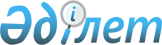 О внесении изменений и дополнений в решение маслихата от 25 декабря 2008 года № 117 "О районном бюджете Карабалыкского района на 2009 год"Решение маслихата Карабалыкского района Костанайской области от 20 января 2009 года № 126. Зарегистрировано Управлением юстиции Карабалыкского района Костанайской области 27 января 2009 года № 9-12-88

       Карабалыкский районный маслихат РЕШИЛ:

       1. Внести в решение маслихата от 25 декабря 2008 года № 117 "О районном бюджете Карабалыкского района на 2009 год" (зарегистрировано в государственном реестре нормативно правовых актов за номером 9-12-87 от 31 декабря 2008 года, опубликовано в специальном выпуске газеты "Айна" от 7 января 2009 года № 1) следующие изменения и дополнения:

       пункт 1 и приложение 1 указанного решения изложить в новой редакции согласно приложению 1 к настоящему решению:

      "1. Утвердить районный бюджет Карабалыкского района на 2009 год согласно приложению 1 в следующих объемах:

      1) доходы - 1246696,0 тысяч тенге, в том числе по:

      налоговым поступлениям – 436273,0 тысячи тенге;

      неналоговым поступлениям – 5338,0 тысячи тенге;

      поступлениям от продажи основного капитала – 2021,0 тысяча тенге;

      поступлениям трансфертов – 803064,0 тысячи тенге, в том числе субвенциям из областного бюджета - 692926,0 тысячи тенге;

      2) затраты – 1247084,8 тысяч тенге;

      3) дефицит бюджета - -388,8 тысяч тенге;

      4) финансирование дефицита бюджета – 388,8 тысяч тенге.".

       Дополнить указанное решение пунктами 2-1, 2-2, 2-3, 2- 4 следующего содержания:

      "2-1. Учесть в районном бюджете на 2009 год поступление целевых текущих трансфертов из республиканского бюджета на выплату государственной адресной социальной помощи и ежемесячного государственного пособия на детей до 18 лет в связи с ростом размера прожиточного минимума в сумме 17830,0 тысяч тенге, в том числе:

      193,0 тысячи тенге – на выплату государственной адресной социальной помощи;

      17637,0 тысячи тенге – на выплату государственных пособий на детей до 18 лет из малообеспеченных семей.

      2-2. Учесть в районном бюджете на 2009 год поступление целевых текущих трансфертов из республиканского бюджета на реализацию Государственной программы развития образования в Республике Казахстан на 2005-2010 годы в сумме 20093,0 тысячи тенге, в том числе:

      8194,0 тысячи тенге – на оснащение учебным оборудованием кабинетов физики, химии, биологии в государственных учреждениях основного среднего и общего среднего образования;

      5541,0 тысячи тенге – на создание лингафонных и мультимедийных кабинетов в государственных учреждениях начального, основного среднего и общего среднего образования;

      6358,0 тысячи тенге – на внедрение новых технологий обучения в государственной системе образования.

      2-3. Учесть в районном бюджете на 2009 год поступление целевого текущего трансферта из республиканского бюджета на реализацию мер социальной поддержки специалистов социальной сферы сельских населенных пунктов в сумме 4144,0 тысячи тенге.

      2- 4. Учесть в районном бюджете на 2009 год поступление целевого трансферта на развитие из республиканского бюджета на развитие и обустройство инженерно-коммуникационной инфраструктуры в соответствии с Государственной программой жилищного строительства в Республике Казахстан на 2008-2010 годы в сумме 27128,0 тысячи тенге.".

       Приложение 2 указанного решения изложить в новой редакции, согласно приложению 2 к настоящему решению.

       Приложение 4 указанного решения изложить в новой редакции, согласно приложению 3 к настоящему решению.

       2. Данное решение вводится в действие с 1 января 2009 года      Председатель

      внеочередной сессии                        Ж. Искабылова       Секретарь

      районного маслихата                        А. Тюлюбаев      СОГЛАСОВАНО

Приложение 1          

к решению маслихата   

от 20 января 2009 года

№ 126                  Районный бюджет

Карабалыкского района на 2009 год

Приложение 2                

к решению маслихата         

от 20 января 2009 года № 126 Перечень бюджетных программ развития

районного бюджета на 2009 год,

направленных на реализацию инвестиционных проектов

 

 

Приложение 3                

к решению маслихата         

от 20 января 2009 года № 126 Перечень бюджетных программ поселка, аула,

(села), аульного (сельского) округа

районного бюджета на 2009 год 

      
					© 2012. РГП на ПХВ «Институт законодательства и правовой информации Республики Казахстан» Министерства юстиции Республики Казахстан
				КатегорияКатегорияКатегорияКатегорияКатегорияСумма,

тысяч тенгеКласс              НаименованиеКласс              НаименованиеКласс              НаименованиеКласс              НаименованиеПодклассПодклассПодклассПодкласс123456I. ДОХОДЫ1246696,01Налоговые поступления436273,001Подоходный налог182817,02Индивидуальный подоходный налог182817,003Социальный налог163666,01Социальный налог163666,004Hалоги на собственность70053,01Hалоги на имущество38227,03Земельный налог14113,04Hалог на транспортные средства14751,05Единый земельный налог2962,005Внутренние налоги на товары, работы и услуги17233,02Акцизы1368,03Поступления за использование природных и других ресурсов11955,04Сборы за ведение предпринимательской и профессиональной деятельности3910,008Обязательные платежи, взимаемые за совершение юридически значимых действий и (или) выдачу документов уполномоченными на то государственными органами или должностными лицами2504,01Государственная пошлина2504,02Неналоговые поступления5338,001Доходы от государственной собственности2865,01Поступления части чистого дохода государственных предприятий105,05Доходы от аренды имущества, находящегося в государственной собственности2760,002Поступления от реализации товаров (работ, услуг) государственными учреждениями, финансируемыми из государственного бюджета1957,01Поступления от реализации товаров (работ, услуг) государственными учреждениями, финансируемыми из государственного бюджета1957,006Прочие неналоговые поступления516,01Прочие неналоговые поступления516,03Поступления от продажи основного капитала2021,003Продажа земли и нематериальных активов2021,01Продажа земли2021,04Поступления  трансфертов 803064,002Трансферты из вышестоящих органов государственного управления803064,02Трансферты из областного бюджета803064,0Функциональная группа    НАИМЕНОВАНИЕФункциональная группа    НАИМЕНОВАНИЕФункциональная группа    НАИМЕНОВАНИЕФункциональная группа    НАИМЕНОВАНИЕФункциональная группа    НАИМЕНОВАНИЕСумма,

тысяч

тенгеФункциональная подгруппаФункциональная подгруппаФункциональная подгруппаФункциональная подгруппаСумма,

тысяч

тенгеАдминистратор бюджетных программАдминистратор бюджетных программАдминистратор бюджетных программСумма,

тысяч

тенгеПрограммаПрограммаСумма,

тысяч

тенге123456II. ЗАТРАТЫ1247084,81Государственные услуги общего характера141132,001Представительные, исполнительные и другие органы, выполняющие общие функции государственного управления122625,0112Аппарат маслихата района (города областного значения)11985,0001Обеспечение деятельности маслихата района (города областного значения)11985,0122Аппарат акима района (города областного значения)38229,0001Обеспечение деятельности акима района (города областного значения)38229,0123Аппарат акима района в городе, города районного значения, поселка, аула (села), аульного (сельского) округа72411,0001Функционирование аппарата акима района в городе, города районного значения, поселка, аула (села), аульного (сельского) округа72411,002Финансовая деятельность11069,0452Отдел финансов района (города областного значения)11069,0001Обеспечение деятельности Отдела финансов8997,0004Организация работы по выдаче разовых талонов и обеспечение полноты сбора сумм от реализации разовых талонов89,0011Учет, хранение, оценка и реализация имущества, поступившего в коммунальную собственность 1983,005Планирование и статистическая деятельность7438,0453Отдел экономики и бюджетного планирования района (города областного значения)7438,0001Обеспечение деятельности Отдела экономики и бюджетного планирования7438,02Оборона2711,001Военные нужды2711,0122Аппарат акима района (города областного значения)2711,0005Мероприятия в рамках исполнения всеобщей воинской обязанности2711,04Образование757486,701Дошкольное воспитание и обучение44280,0123Аппарат акима района в городе, города районного значения, поселка, аула (села), аульного (сельского) округа44280,0004Поддержка организаций дошкольного воспитания и обучения44280,002Начальное основное среднее и общее среднее образование697901,7123Аппарат акима района в городе, города районного значения, поселка, аула (села), аульного (сельского) округа2740,0005Организация бесплатного подвоза учащихся до школы и обратно в аульной (сельской) местности2740,0464Отдел образования района (города областного значения)695161,7003Общеобразовательное обучение 654554,7006Дополнительное образование для детей34249,0010Внедрение новых технологий обучения в государственной системе образования за счет целевых трансфертов из республиканского бюджета6358,009Прочие услуги в области образования15305,0464Отдел образования района (города областного значения)13712,0001Обеспечение деятельности отдела образования6222,0005Приобретение и доставка учебников, учебно-методических комплексов для государственных учреждений образования района (города областного значения)7490,0467Отдел строительства района (города областного значения)1593,0037Строительство и реконструкция объектов образования1593,06Социальная помощь и социальное обеспечение79353,002Социальная помощь64260,0451Отдел занятости и социальных программ района (города областного значения)64260,0002Программа занятости10396,0005Государственная адресная социальная помощь2831,0006Жилищная помощь300,0007Социальная помощь отдельным категориям нуждающихся граждан по решениям местных представительных органов12895,0010Материальное обеспечение детей-инвалидов, воспитывающихся и обучающихся на дому1467,0014Оказание социальной помощи нуждающимся гражданам на дому11881,0016Государственные пособия на детей до 18 лет22449,0017Обеспечение нуждающихся инвалидов обязательными гигиеническими средствами и предоставление услуг специалистами жестового языка, индивидуальными помощниками в соответствии с индивидуальной программой реабилитации инвалида2041,009Прочие услуги в области социальной помощи и социального обеспечения15093,0451Отдел занятости и социальных программ района (города областного значения)15093,0001Обеспечение деятельности отдела занятости и социальных программ10449,0011Оплата услуг по зачислению, выплате и доставке пособий и других социальных выплат500,0099Реализация мер социальной поддержки специалистов социальной сферы сельских населенных пунктов за счет целевого трансферта из республиканского бюджета4144,07Жилищно-коммунальное хозяйство91808,001Жилищное хозяйство33700,0458Отдел жилищно-коммунального хозяйства, пассажирского транспорта и автомобильных дорог района (города областного значения)2000,0004Обеспечение жильем отдельных категорий граждан2000,0467Отдел строительства района (города областного значения)31700,0004Развитие и обустройство инженерно-коммуникационной инфраструктуры31700,002Коммунальное хозяйство22900,0458Отдел жилищно-коммунального хозяйства, пассажирского транспорта и автомобильных дорог района (города областного значения)2900,0012Функционирование системы водоснабжения и водоотведения2900,0467Отдел строительства района (города областного значения)20000,0006Развитие системы водоснабжения20000,003Благоустройство населенных пунктов35208,0123Аппарат акима района в городе, города районного значения, поселка, аула (села), аульного (сельского) округа35208,0008Освещение улиц населенных пунктов15679,0009Обеспечение санитарии населенных пунктов7478,0010Содержание мест захоронений и погребение безродных696,0011Благоустройство и озеленение населенных пунктов11355,08Культура, спорт, туризм и информационное пространство82745,001Деятельность в области культуры36593,0455Отдел культуры и развития языков района (города областного значения)36593,0003Поддержка культурно-досуговой работы36593,002Спорт 4881,0465Отдел физической культуры и спорта района (города областного значения)4881,0006Проведение спортивных соревнований на районном (города областного значения) уровне2467,0007Подготовка и участие членов сборных команд района (города областного значения) по различным видам спорта в областных спортивных соревнованиях2414,003Информационное пространство 24987,0455Отдел культуры и развития языков района (города областного значения)23687,0006Функционирование районных (городских) библиотек22732,0007Развитие государственного языка и других языков народа Казахстана955,0456Отдел внутренней политики района (города областного значения)1300,0002Проведение государственной информационной политики через средства массовой информации1300,009Прочие услуги по организации культуры, спорта, туризма и информационного пространства16284,0455Отдел культуры и развития языков района (города областного значения)4443,0001Обеспечение деятельности отдела культуры и развития языков4443,0456Отдел внутренней политики района (города областного значения)6533,0001Обеспечение деятельности отдела внутренней политики 5746,0003Реализация региональных программ в сфере молодежной политики787,0465Отдел физической культуры и спорта района (города областного значения)5308,0001Обеспечение деятельности отдела физической культуры и спорта5308,010Сельское, водное, лесное, рыбное хозяйство, особоохраняемые природные территории, охрана окружающей среды и животного мира, земельные отношения13886,001Сельское хозяйство8906,0462Отдел сельского хозяйства района (города областного значения)8906,0001Обеспечение деятельности отдела сельского хозяйства 8906,006Земельные отношения4980,0463Отдел земельных отношений района (города областного значения)4980,0001Обеспечение деятельности отдела земельных отношений4980,011Промышленность, архитектурная, градостроительная и строительная деятельность7320,002Архитектурная, градостроительная и строительная деятельность7320,0467Отдел строительства района (города областного значения)3007,0001Обеспечение деятельности отдела строительства 3007,0468Отдел архитектуры и градостроительства района (города областного значения)4313,0001Обеспечение деятельности отдела архитектуры и градостроительства 4313,012Транспорт и коммуникации58210,001Автомобильный транспорт58210,0458Отдел жилищно-коммунального хозяйства, пассажирского транспорта и автомобильных дорог района (города областного значения)58210,0023Обеспечение функционирования автомобильных дорог 58210,013Прочие12433,003Поддержка предпринимательской деятельности и защита конкуренции2770,0469Отдел предпринимательства района (города областного значения)2770,0001Обеспечение деятельности отдела предпринимательства 2770,009Прочие9663,0452Отдел финансов района (города областного значения)4436,0012Резерв местного исполнительного органа района (города областного значения)4436,0458Отдел жилищно-коммунального хозяйства, пассажирского транспорта и автомобильных дорог района (города областного значения)5227,0001Обеспечение деятельности отдела жилищно-коммунального хозяйства, пассажирского транспорта и автомобильных дорог 5227,015Трансферты0,101Трансферты0,1452Отдел финансов района (города областного значения)0,1006Возврат неиспользованных (недоиспользованных) целевых трансфертов0,1Функциональная группаФункциональная подгруппаУчреждениеПрограммаНАИМЕНОВАНИЕ1234604Образование09Прочие услуги в области образования467Отдел строительства района (города областного значения)037Строительство и реконструкция объектов образования07Жилищно-коммунальное хозяйство01Жилищное хозяйство467Отдел строительства района (города областного значения)004Развитие и обустройство инженерно-коммуникационной инфраструктуры 02Коммунальное хозяйство467Отдел строительства района (города областного значения)006Развитие системы водоснабженияФункциональная группаФункциональная подгруппа УчреждениеПрограммаНАИМЕНОВАНИЕ123461Государственные услуги общего характера1Представительные, исполнительные и другие органы, выполняющие общие функции государственного управления123Аппарат акима района в городе, города районного значения, поселка, аула (села), аульного (сельского) округа123Государственное учреждение "Аппарат акима поселка Карабалык"001Функционирование аппарата акима района в городе, города районного значения, поселка, аула (села), аульного (сельского) округа123Государственное учреждение "Аппарат акима Белоглинского сельского округа"001Функционирование аппарата акима района в городе, города районного значения, поселка, аула (села), аульного (сельского) округа123Государственное учреждение "Аппарат акима Бурлинского сельского округа"001Функционирование аппарата Акима района в городе, города районного значения, поселка, аула (села), аульного (сельского) округа123Государственное учреждение "Аппарат акима Боскольского сельского округа"001Функционирование аппарата Акима района в городе, города районного значения, поселка, аула (села), аульного (сельского) округа123Государственное учреждение "Аппарат акима Есенкольского сельского округа"001Функционирование аппарата Акима района в городе, города районного значения, поселка, аула (села), аульного (сельского) округа123Государственное учреждение "Аппарат акима Карабалыкского сельского округа"001Функционирование аппарата акима района в городе, города районного значения, поселка, аула (села), аульного (сельского) округа123Государственное учреждение "Аппарат акима Кустанайского сельского округа"001Функционирование аппарата акима района в городе, города районного значения, поселка, аула (села), аульного (сельского) округа123Государственное учреждение "Аппарат акима Михайловского сельского округа"001Функционирование аппарата акима района в городе, города районного значения, поселка, аула (села), аульного (сельского) округа123Государственное учреждение "Аппарат акима Новотроицкого сельского округа"001Функционирование аппарата акима района в городе, города районного значения, поселка, аула (села), аульного (сельского) округа123Государственное учреждение "Аппарат акима Побединского сельского округа"001Функционирование аппарата акима района в городе, города районного значения, поселка, аула (села), аульного (сельского) округа123Государственное учреждение "Аппарат акима Славенского сельского округа"001Функционирование аппарата акима района в городе, города районного значения, поселка, аула (села), аульного (сельского) округа123Государственное учреждение "Аппарат акима Смирновского сельского округа"001Функционирование аппарата акима района в городе, города районного значения, поселка, аула (села), аульного (сельского) округа123Государственное учреждение "Аппарат акима Станционного сельского округа"001Функционирование аппарата акима района в городе, города районного значения, поселка, аула (села), аульного (сельского) округа123Государственное учреждение "Аппарат акима села Тогузак"001Функционирование аппарата акима района в городе, города районного значения, поселка, аула (села), аульного (сельского) округа123Государственное учреждение "Аппарат акима Урнекского сельского округа"001Функционирование аппарата Акима района в городе, города районного значения, поселка, аула (села), аульного (сельского) округа4Образование1Дошкольное воспитание и обучение123Аппарат акима района в городе, города районного значения, поселка, аула (села), аульного (сельского) округа123Государственное учреждение "Аппарат акима поселка Карабалык"004Поддержка организаций дошкольного воспитания и обучения123Государственное учреждение "Аппарат акима Белоглинского сельского округа"004Поддержка организаций дошкольного воспитания и обучения2Начальное общее, основное общее, среднее общее образование123Аппарат акима района в городе, города районного значения, поселка, аула (села), аульного (сельского) округа123Государственное учреждение "Аппарат акима Боскольского сельского округа"005Организация бесплатного подвоза учащихся до школы и обратно в аульной (сельской) местности123Государственное учреждение "Аппарат акима Кустанайского сельского округа"005Организация бесплатного подвоза учащихся до школы и обратно в аульной (сельской) местности123Государственное учреждение "Аппарат акима Новотроицкогоельского округа"005Организация бесплатного подвоза учащихся до школы и обратно в аульной (сельской) местности123Государственное учреждение "Аппарат акима Побединского сельского округа"005Организация бесплатного подвоза учащихся до школы и обратно в аульной (сельской) местности123Государственное учреждение "Аппарат акима Станционного сельского округа"005Организация бесплатного подвоза учащихся до школы и обратно в аульной (сельской) местности7Жилищно-коммунальное хозяйство3Благоустройство населенных пунктов123Аппарат акима района в городе, города районного значения, поселка, аула (села), аульного (сельского) округа123Государственное учреждение "Аппарат акима поселка Карабалык"008Освещение улиц населенных пунктов009Обеспечение санитарии населенных пунктов010Содержание мест захоронений и погребение безродных011Благоустройство и озеленение населенных пунктов123Государственное учреждение "Аппарат акима Белоглинского сельского округа"008Освещение улиц населенных пунктов010Содержание мест захоронений и погребение безродных123Государственное учреждение "Аппарат акима Боскольского сельского округа"008Освещение улиц населенных пунктов010Содержание мест захоронений и погребение безродных123Государственное учреждение "Аппарат акима Бурлинского сельского округа"008Освещение улиц населенных пунктов010Содержание мест захоронений и погребение безродных123Государственное учреждение "Аппарат акима Есенкольского сельского округа"008Освещение улиц населенных пунктов010Содержание мест захоронений и погребение безродных123Государственное учреждение "Аппарат акима Карабалыкского сельского округа"008Освещение улиц населенных пунктов010Содержание мест захоронений и погребение безродных123Государственное учреждение "Аппарат акима Кустанайского сельского округа"008Освещение улиц населенных пунктов010Содержание мест захоронений и погребение безродных123Государственное учреждение "Аппарат акима Михайловского сельского округа"008Освещение улиц населенных пунктов010Содержание мест захоронений и погребение безродных123Государственное учреждение "Аппарат акима Новотроицкого сельского округа"008Освещение улиц населенных пунктов010Содержание мест захоронений и погребение безродных123Государственное учреждение "Аппарат акима Побединского сельского округа"008Освещение улиц населенных пунктов010Содержание мест захоронений и погребение безродных123Государственное учреждение "Аппарат акима Славенского округа"008Освещение улиц населенных пунктов010Содержание мест захоронений и погребение безродных123Государственное учреждение "Аппарат акима Смирновского сельского округа"008Освещение улиц населенных пунктов010Содержание мест захоронений и погребение безродных123Государственное учреждение "Аппарат акима Станционного сельского округа"008Освещение улиц населенных пунктов010Содержание мест захоронений и погребение безродных123Государственное учреждение "Аппарат акима села Тогузак"008Освещение улиц населенных пунктов010Содержание мест захоронений и погребение безродных123Государственное учреждение "Аппарат акима Урнекского сельского округа"008Освещение улиц населенных пунктов010Содержание мест захоронений и погребение безродных